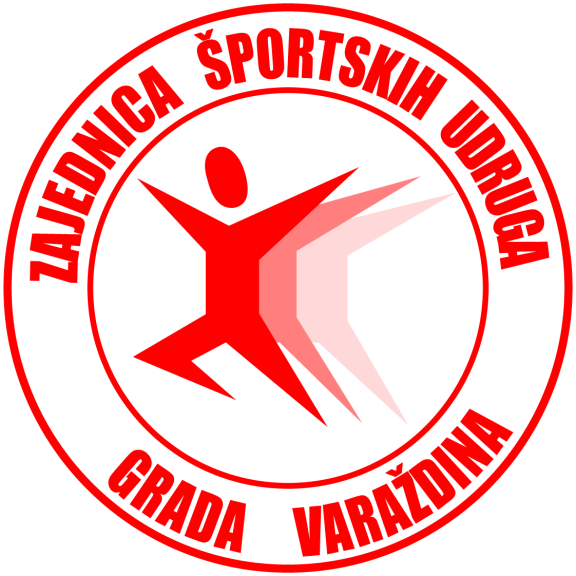 ZAJEDNICA SPORTSKIH UDRUGAGRADA VARAŽDINAKRITERIJI VREDNOVANJA SPORTSKIH UDRUGA GRADA VARAŽDINA ČLANICA ZSUGV                                                          Siječanj, 2019.EKIPNI SPORTOVIKRITERIJI VREDNOVANJA ŠPORTSKIH UDRUGA GRADA VARAŽDINAEKIPNI SPORTOVIObjašnjenje kriterija: 1. Olimpijski status sporta (maksimalno 10 bodova)-     olimpijski sportovi - 10 bodovaneolimpijski sportovi - 5 bodova  2. Status sporta u gradu (maksimalno 15 bodova) sadržava  tri podkriterija:2.1. Tradicija sporta - trajanje sporta u gradu od osnutka izraženo u godinama (4 boda)Način izračuna bodova:- broj bodova dobiva se dijeljenjem broja godina od osnivanja prve sportske udruge koja dolazi iz tog sporta sa 30.2.2. Masovnost sporta u gradu - ukupni broj registriranih natjecatelja u svim uzrastima u određenom sportu u gradu (maksimalno 4 boda). Računaju se samo sportaši koji imaju natjecateljske iskaznice ovjerene od nadležnog nacionalnog granskog saveza.Način izračuna bodova:- sportovi koji imaju 160 i više registriranih sportaša dobivaju maksimalnih 4 boda- broj bodova dobiva se dijeljenjem broja registriranih sportaša  u pojedinom sportu sa 402.3. Dosadašnji rezultati sporta u gradu (maksimalno 7 bodova) – zbrajaju se svi ostvareni rezultati pojedinog sporta u proteklih 20 godina u seniorskoj konkurenciji:- dobiveni zbroj bodova ostvarenih od 1990. Godine množi se sa koeficijentom masovnosti domaćeg natjecanja:Koeficijent masovnosti domaćeg natjecanja (km)Način izračuna bodova:KBK = R * max B / max R, gdje je:KBK = konačni bodovi za određeni kriterijR = zabilježeni rezultat udruge za pojedinu komponentu kriterija (bod, koeficijent, količina) ma x B = maksimalni mogući broj bodova koji udruga može dobiti za taj kriterij max R = maksimalni zabilježeni rezultat udruge za pojedinu komponentu kriterija 3. Troškovi natjecanja (maksimalno 35 bodova) - računaju se (zbrajaju) svi nastupi u službenom sustavu natjecanja na regionalnom i državnom nivou u kategoriji seniora, juniora, kadeta i mlađih kadeta. Gostujući nastupi računaju se dvostruko. Ako u jednom danu ekipa nastupi na više natjecanja (na primjer nekoliko utakmica u istom danu), takvi se nastupi računaju kao jedan. Način izračuna bodova:KBK = R * max B / max R, gdje je:KBK = konačni bodovi za određeni kriterijR = zabilježeni rezultat udruge za pojedinu komponentu kriterija (bod, koeficijent, količina) ma x B = maksimalni mogući broj bodova koji udruga može dobiti za taj kriterij max R = maksimalni zabilježeni rezultat udruge za pojedinu komponentu kriterija 4. Masovnost članstva udruge (maksimalno 15 bodova) sadržava dva podkriterija:4.1. Broj registriranih natjecatelja (maksimalno 8 bodova) – računa se ukupni broj registriranih natjecatelja u određenoj sportskoj udruzi. Računaju se samo sportaši koji imaju natjecateljske iskaznice ovjerene od nadležnog nacionalnog granskog saveza.Način izračuna bodova:KBK = R * max B / max R, gdje je:KBK = konačni bodovi za određeni kriterijR = zabilježeni rezultat udruge za pojedinu komponentu kriterija (bod, koeficijent, količina) ma x B = maksimalni mogući broj bodova koji udruga može dobiti za taj kriterij max R = maksimalni zabilježeni rezultat udruge za pojedinu komponentu kriterija 4.2. Broj uzrasnih natjecateljskih kategorija (maksimalno 7 bodova) – računa se koliko pojedina udruga ima različitih uzrasnih natjecateljskih kategorija koje su obuhvaćene službenim sustavom natjecanja (seniori, juniori, itd.). U pojedinoj uzrasnoj kategoriji mora biti najmanje 8 registriranih natjecatelja.Način izračuna bodova:KBK = R * max B / max R, gdje je:KBK = konačni bodovi za određeni kriterijR = zabilježeni rezultat udruge za pojedinu komponentu kriterija (bod, koeficijent, količina) max B = maksimalni mogući broj bodova koji udruga može dobiti za taj kriterij max R = maksimalni zabilježeni rezultat udruge za pojedinu komponentu kriterija 5. Kvaliteta rezultata udruge (maksimalno 25 bodova) sadržava 2 podkriterija koji nose po 13 odnosno 12 bodova:5.1. Kvaliteta rezultata na međunarodnim natjecanjima (maksimalno 13 bodova)Za uspjeh na međunarodnim reprezentativnim natjecanjima dodjeljuju se slijedeći bodovi (brmr)Bodovi se dodjeljuju svakom sportašu reprezentativcu koji je postigao rezultat sa ekipom. Bodovi  se zbrajaju ako u udruzi ima više sportaša koji su ostvarili plasmane, ili ako je isti sportaš ostvario više plasmana na različitim natjecanjima.Ako se u tekućoj godini ne održava određeno natjecanje (na primjer Olimpijske igre), udruzi se obračunava rezultat sa zadnjeg odgovarajućeg natjecanja.Seniorski reprezentativci koji nisu članovi športske udruge koja se boduje, više od 1 godine, ne ulaze u sustav bodovanja. Udrugama koje su ostvarile uspjehe u klupskim međunarodnim natjecanjima pribrajaju se i slijedeći bodovi koji se množe s brojem igrača u polju (na primjer za nogomet 11, za košarku 5. I tako dalje) (brmk)Dobiveni broj bodova množi se s koeficijentom masovnosti sporta u svijetu kojim se vrednuje „težina“ ostvarenog rezultata:Koeficijenti masovnosti sporta u svijetu (km)Bodovi za ovaj podkriterij računaju se dakle prema sljedećoj formuli: BMN = (brmr + brmk) x km, gdje je:BMN = broj bodova koji se dobije po kriteriju kvalitete rezultata na međunarodnim natjecanjimabrmr = broj bodova za rezultate na međunarodnim reprezentativnim natjecanjima brmk = broj bodova za rezultate na međunarodnim klupskim natjecanjima km = koeficijent masovnosti sporta u svijetuNačin izračuna bodova:KBK = R * max B / max R, gdje je:KBK = konačni bodovi za određeni kriterijR = zabilježeni rezultat udruge za pojedinu komponentu kriterija (bod, koeficijent, količina) max B = maksimalni mogući broj bodova koji udruga može dobiti za taj kriterij max R = maksimalni zabilježeni rezultat udruge za pojedinu komponentu kriterija5.2.Kvaliteta rezultata udruge na domaćim natjecanjima (maksimalno 12 bodova)Za uspjeh na službenim domaćim natjecanjima dodjeljuju se sljedeći bodovi:Bodovi za rezultate na domaćim natjecanjima (kr)Bodovi  se zbrajaju za različite sustave natjecanja (prvenstvo i kup) i dobne skupine (seniori, juniori, kadeti i mlađi kadeti) tako da se na kraju dobije ukupni broj bodova.Ako u nekom sportu postoji samo kup natjecanje, bodovi se obračunavaju kao za prvenstvo.Ovako dobiveni broj bodova množi se s koeficijentom masovnosti domaćeg natjecanja kojim se vrednuje masovnost određenog sporta u Hrvatskoj:Koeficijent masovnosti domaćeg natjecanja (km)kao i s koeficijentom složenosti sustava natjecanja kojim se vrednuje zahtjevnost postizanja rezultata u odnosu na stupnjevitost sustava natjecanja:Koeficijenti složenosti sustava natjecanja (ks)Ako udruga sudjeluje u više sustava natjecanja, kategorizira se prema za nju najpovoljnijem sustavu.Bodovi za ovaj podkriterij računaju se dakle prema sljedećoj formuli:BDN = kr x km x ks, gdje je:BDN = broj bodova koji se dobije po kriteriju kvalitete rezultata na domaćim natjecanjimabrd= broj bodova za rezultate na domaćim natjecanjima km = koeficijent masovnosti natjecanja ks = koeficijent složenosti sustava natjecanjaNačin izračuna bodova:KBK = R * max B / max R, gdje je:KBK = konačni bodovi za određeni kriterijR = zabilježeni rezultat udruge za pojedinu komponentu kriterija (bod, koeficijent, količina) max B = maksimalni mogući broj bodova koji udruga može dobiti za taj kriterij max R = maksimalni zabilježeni rezultat udruge za pojedinu komponentu kriterija TABLICA KOEFICIJENATA SLOŽENOSTI SUSTAVA NATJECANJAPOJEDINAČNI SPORTOVI KRITERIJI VREDNOVANJA ŠPORTSKIH UDRUGA GRADA VARAŽDINAPOJEDINAČNI SPORTObjašnjenje kriterija: 1. Olimpijski status sporta (maksimalno 10 bodova)-     olimpijski sportovi - 10 bodovaneolimpijski sportovi - 5 bodova 2. Status sporta u gradu (maksimalno 15 bodova) sadržava  tri podkriterija:2.1. Tradicija sporta - trajanje sporta u gradu od osnutka izraženo u godinama (4 boda)Način izračuna bodova:- broj bodova dobiva se dijeljenjem broja godina od osnivanja prve sportske udruge koja dolazi iz tog sporta sa 40.2.2. Masovnost sporta u gradu - ukupni broj registriranih natjecatelja u svim uzrastima u određenom sportu u gradu (maksimalno 4 boda). Računaju se samo sportaši koji imaju natjecateljske iskaznice ovjerene od nadležnog nacionalnog granskog saveza.Način izračuna bodova:- sportovi koji imaju 160 i više registriranih sportaša dobivaju maksimalnih 4 boda- broj bodova dobiva se dijeljenjem broja registriranih sportaša  u pojedinom sportu sa 402.3. Dosadašnji rezultati sporta u gradu (maksimalno 7 bodova) – zbrajaju se svi ostvareni rezultati pojedinog sporta u proteklih 20 godina:dobiveni zbroj bodova ostvarenih od 1990. godine množi se sa koeficijentom masovnosti sporta u svijetu:Koeficijenti masovnosti sporta u svijetu (km)Način izračuna bodova:KBK = R * max B / max R, gdje je:KBK = konačni bodovi za određeni kriterijR = zabilježeni rezultat udruge za pojedinu komponentu kriterija (bod, koeficijent, količina) ma x B = maksimalni mogući broj bodova koji udruga može dobiti za taj kriterij max R = maksimalni zabilježeni rezultat udruge za pojedinu komponentu kriterija 3. Troškovi natjecanja (maksimalno 20 bodova) - računaju se (zbrajaju) svi nastupi u službenom sustavu natjecanja na državnom nivou(prvenstva RH, kup RH, ekipna prvenstva RH, TOP-natjecanja) u kategoriji seniora, juniora, kadeta i mlađih kadeta. Gostujući nastupi računaju se dvostruko. Ako u jednom danu ekipa ili pojedinac nastupi na više natjecanja (npr. nekoliko utrka, mečeva, borbi…), takvi se nastupi računaju kao jedan ako se natjecanje održava u istom gradu. Način izračuna bodova:KBK = R * max B / max R, gdje je:KBK = konačni bodovi za određeni kriterijR = zabilježeni rezultat udruge za pojedinu komponentu kriterija (bod, koeficijent, količina) ma x B = maksimalni mogući broj bodova koji udruga može dobiti za taj kriterij max R = maksimalni zabilježeni rezultat udruge za pojedinu komponentu kriterija 4. Masovnost članstva udruge (maksimalno 15 bodova) sadržava dva podkriterija:4.1. Broj registriranih natjecatelja (maksimalno 10 bodova) – računa se ukupni broj registriranih natjecatelja u određenoj sportskoj udruzi. Računaju se samo sportaši koji imaju natjecateljske iskaznice ovjerene od nadležnog nacionalnog granskog saveza.Način izračuna bodova:KBK = R * max B / max R, gdje je:KBK = konačni bodovi za određeni kriterijR = zabilježeni rezultat udruge za pojedinu komponentu kriterija (bod, koeficijent, količina) max B = maksimalni mogući broj bodova koji udruga može dobiti za taj kriterij max R = maksimalni zabilježeni rezultat udruge za pojedinu komponentu kriterija 4.2. Broj uzrasnih natjecateljskih kategorija (maksimalno 5 boda) – računa se koliko pojedina udruga ima različitih uzrasnih natjecateljskih kategorija koje su obuhvaćene službenim sustavom natjecanja (seniori, juniori, itd.). U pojedinoj uzrasnoj kategoriji mora biti najmanje 5 registriranih natjecatelja.Način izračuna bodova:KBK = R * max B / max R, gdje je:KBK = konačni bodovi za određeni kriterijR = zabilježeni rezultat udruge za pojedinu komponentu kriterija (bod, koeficijent, količina) max B = maksimalni mogući broj bodova koji udruga može dobiti za taj kriterij max R = maksimalni zabilježeni rezultat udruge za pojedinu komponentu kriterija 5. Kvaliteta rezultata udruge (maksimalno 40 bodova) sadržava 2 podkriterija koji nose 20 bodova:5.1. Kvaliteta rezultata na međunarodnim natjecanjima (maksimalno 20 bodova)Za uspjeh na međunarodnim reprezentativnim natjecanjima dodjeljuju se slijedeći bodovi (brmr)Bodovi se dodjeljuju svakom sportašu reprezentativcu koji je postigao rezultat u pojedinačnom natjecanju. Bodovi  se zbrajaju ako u udruzi ima više sportaša koji su ostvarili plasmane, ili ako je isti sportaš ostvario više plasmana na različitim natjecanjima.Seniorski reprezentativci koji nisu članovi športske udruge koja se boduje, više od 1 godine, ne ulaze u sustav bodovanja Ako se u tekućoj godini ne održava određeno natjecanje (na primjer Olimpijske igre), udruzi se obračunava rezultat sa zadnjeg odgovarajućeg natjecanja.Udrugama koje su ostvarile uspjehe u klupskim međunarodnim natjecanjima pribrajaju se i slijedeći bodovi koji se množe s brojem sportaša koji su sudjelovali u tom klupskom natjecanju. (brmk)Dobiveni broj bodova množi se s koeficijentom masovnosti sporta u svijetu kojim se vrednuje „težina" ostvarenog rezultata:Koeficijenti masovnosti sporta u svijetu (km)Bodovi za ovaj podkriterij računaju se dakle prema sljedećoj formuli: BMN = (brmr + brmk) x km, gdje je:BMN = broj bodova koji se dobije po kriteriju kvalitete rezultata na međunarodnim natjecanjimabrmr = broj bodova za rezultate na međunarodnim reprezentativnim natjecanjima brmk = broj bodova za rezultate na međunarodnim klupskim natjecanjima km = koeficijent masovnosti sporta u svijetuNačin izračuna bodova:KBK = R * max B / max R, gdje je:KBK = konačni bodovi za određeni kriterijR = zabilježeni rezultat udruge za pojedinu komponentu kriterija (bod, koeficijent, količina)5.2.Kvaliteta rezultata udruge na domaćim natjecanjima (maksimalno 20  bodova)Za uspjeh na službenim domaćim natjecanjima dodjeljuju se sljedeći bodovi:Bodovi za rezultate na domaćim natjecanjima - pojedinačni (krp)POJEDINAČNA NATJECANJABodovi  se zbrajaju za različite sustave natjecanja (prvenstvo,kup.rekord, rang lista) i dobne skupine (seniori, juniori, kadeti i mlađi kadeti) tako da se na kraju dobije ukupni broj bodova.Ako u nekom sportu postoji samo kup natjecanje, bodovi se obračunavaju kao za prvenstvo.Bodovi za rezultate na domaćim natjecanjima – ekipni (kre)EKIPNA NATJECANJAOvako dobiveni broj bodova množi se s koeficijentom masovnosti domaćeg natjecanja kojim se vrednuje masovnost određenog sporta u Hrvatskoj:Koeficijent masovnosti domaćeg natjecanja (km)Ako udruga sudjeluje u više sustava natjecanja, kategorizira se prema za nju najpovoljnijem sustavu.Bodovi za ovaj podkriterij računaju se dakle prema sljedećoj formuli:BDN = (krp+kre) x km, gdje je:BDN = broj bodova koji se dobije po kriteriju kvalitete rezultata na domaćim natjecanjimabrd= broj bodova za rezultate na domaćim natjecanjima km = koeficijent masovnosti natjecanja Ako udruga nema nacionalni savez i službeni sustav natjecanja na razini RH, kategoriziranu sportsku djelatnost od strane HOO-a, ne natječe se u službenom sustavu natjecanja, ima manje od 5 registriranih natjecatelja, ili je jedina udruga u Hrvatskoj u određenoj sportskoj grani, ne ulazi u predloženi sustav financiranja već se takva udruga financira paušalno. KOEFICIJENTI SLOŽENOSTI SUSTAVA NATJECANJA, MEĐUNARODNIH REZULTATA I RASPROSTRANJENOSTI SPORTAPredsjednik Zajednice sportskih udruga Grada VaraždinaAlen Runacr.b.KRITERIJBOD.1.Olimpijski status sporta102.Status sporta u gradu153.Troškovi natjecanja354.Masovnost članstva udruge155.Kvaliteta rezultata25Klubovi sa 5 i više rangova natjecanjaKlubovi sa 5 i više rangova natjecanjaKlubovi sa 5 i više rangova natjecanjaIIIIII-IVPolufinale kupaV-XČetvtrfinale kupasudjelovanjePrvenstvo RH20161264Kup RH16141261Kup europskih prvaka20016012010080Kup kupova160120805060Ostali europski kupovi8060202010Regionalna liga/interliga403020100Klubovi sa 3 i više rangova natjecanjaKlubovi sa 3 i više rangova natjecanjaKlubovi sa 3 i više rangova natjecanjaIIIIII-IVPolufinale kupaV-XČetvtrfinale kupasudjelovanjePrvenstvo RH108632Kup RH87630Kup europskih prvaka10080605040Kup kupova8060504030Ostali europski kupovi403020105Regionalna liga/interliga20151050Klubovi sa 1 ili 2 ranga natecanjaKlubovi sa 1 ili 2 ranga natecanjaKlubovi sa 1 ili 2 ranga natecanjaIIIIII-IVPolufinale kupaV-XČetvtrfinale kupasudjelovanjePrvenstvo RH54321Kup RH43210Kup europskih prvaka8060403020Kup kupova6040302010Ostali europski kupovi20151052Regionalna liga/ interliga108632broj udrugakoeficijentpreko 300 udruga u Hrvatskoj1,00201-300 udruga u Hrvatskoj0,9151-200 udruga u Hrvatskoj0,8101-150udruga u Hrvatskoj0,761-100 udruga u Hrvatskoj0,631-60 udruga u Hrvatskoj0,421-30 udruga u Hrvatskoj0,311-20 udruga u Hrvatskoj0,21-10 udruge u Hrvatskoj0,1KategorijeOlimpijske igreSvjetska prvenstva u olimpijskim sportovima disciplinama i granamaSvjetski športski rejting, svjetski kup u olimpijskim sportovima disciplinama i granamaEuropska prvenstva u olimpijskim sportovima disciplinama i granamaSvjetska prvenstva u neolimpijskim sportovima, disciplinama i  granamaEuropski športski rejting, europski kup u olimpijskim disciplinamaSvjetski športski rejting,svjetski kup u neolimpijskim disciplinama i sportovima Sv .juniorskoprvenstvo u olimpijskim sportovimaEuropska prvenstva u neolimpijskim disciplinama i sportovima, Mediteranske igre, Olimpijske igre mladihEuropski športski rejting, europski rekord, europski kup  u neolimpijskim disciplinama i sportovima, Europsko juniorsko prvenstvo u olimpijskim sportovima, Europski olimpijski dani mladihBodoviI.1.40II.2.1.1.35III.3.2.2.1.30IV.sud3.3.2.1.25V.sudsud3.2.1.20VI.sud3.2.1.17VII.sud3.2.1.15VIII.sud3.2.12IX.sud 3.10X. sud8NATJECANJEPLASMANPLASMANPLASMANNATJECANJEIIIpolufinaleSUD.Kup europskih prvaka9753kup europskih kupova8642ostali europski kupovi7531BROJ NACIONALNIH SAVEZAKOEFICIJENTpreko 200 nacionalnih saveza u svijetu1,00175 – 199 nacionalnih saveza  u svijetu,85150 – 174 nacionalnih saveza u svijetu,70120 –149 nacionalnih saveza u svijetu,55100-119 nacionalnih saveza  u svijetu,4080-99 nacionalnih udruga u svijetu,3051-80 nacionalnih udruga u svijetu,201-50 nacionalne udruge u svijetu,10NATJECANJEPLASMANPLASMANPLASMANPLASMANPLASMANNATJECANJEIIIIIIIV-VIII IX - XIVseniori međunarodni regionalni rang natjecanja10095908060seniori  državni rang natjecanja10095908060seniori II rang natjecanja8075706040seniori III rang natjecanja6055504020seniori ostali rangovi natj.4540352515juniori državni rang natj.6055504020kadeti državni rang natj.5045403015juniori regionalni rang4035302010kadeti regionalni rang353025155mlađi kadeti državni rang302515105mlađi kadeti regionalni rang20151050kup seniori7570605030kup juniori/kadeti4035302010broj udrugakoeficijentpreko 300 udruga u Hrvatskoj1,00201-300 udruga u Hrvatskoj0,9151-200 udruga u Hrvatskoj0,8101-150udruga u Hrvatskoj0,761-100 udruga u Hrvatskoj0,631-60 udruga u Hrvatskoj0,421-30 udruga u Hrvatskoj0,311–20 udruga u Hrvatskoj0,21-10 udruga u Hrvatskoj0,1sustav natjecanjakoeficijentsport u kojem se natjecanje odvija u 5 ili više liga1,0sport u kojem se natjecanje odvija u 4 lige0,85sport u kojem se natjecanje odvija u 3 lige 0,7sport u kojem se natjecanje odvija u dvije lige s najmanje 24 kluba0,6sport u kojem se natjecanje odvija u dvije lige s najmanje 16 klubova 0,5Sport u jednoj ligi sa najmanje 10 klubova0,4Sport u jednoj ligi sa manje od 10 klubova0,3sport u kojem se natjecanje odvija turnirskim sustavom na više razina0,2sport u kojem se natjecanje odvija turnirskim sustavom na samo jednoj razini0,15kup sustav natjecanja0,15IIIIIIIVVVIVII7 LIGA3,002,001,150,500,300,200,106 LIGA2,851,801,000,400,250,205 LIGA2,651,650,900,400,254 LIGE2,451,450,800,403 LIGE2,201,000,252 LIGE20,801 LIGA1,2r.b.KRITERIJBOD.1.Olimpijski status sporta102.Status sporta u gradu153.Troškovi natjecanja204.Masovnost članstva udruge155.Kvaliteta rezultata40KategorijeOlimpijske igreSvjetska prvenstva u olimpijskim sportovima disciplinama i granamaSvjetski športski rejting, svjetski rekord, svjetski kup u olimpijskim sportovima disciplinama i granamaEuropska prvenstva u olimpijskim sportovima disciplinama i granamaSvjetska prvenstva u neolimpijskim sportovima, disciplinama i  granamaSvjetski športski rejting, svjetski rekord, svjetski kup u neolimpijskim disciplinama i sportovima Sv .juniorskoprvenstvo u olimpijskim sportovimaEuropski športski rejting, europski rekord, europski kup u olimpijskim disciplinamaEuropska prvenstva u neolimpijskim disciplinama i sportovima, Mediteranske igre, Olimpijske igre mladihEuropski športski rejting, europski rekord i  europski kup  u neolimpijskim disciplinama i sportovima, rekord RH u olimpijskim disciplinamaEuropsko juniorsko prvenstvo u olimpijskim sportovima, Europsk olimpijski dani mladihBodoviI.1.40II.2.1.1.35III.3.2.2.1.30IV.sud3.3.2.1.25V.sudsud3.2.1.1.20VI.sud3.2.2.1.17VII.sud3.3.2.1.15VIII.sudsud3.2.12IX.sud 3.10X.sud8BROJ NACIONALNIH SAVEZAKOEFICIJENTpreko 200 nacionalnih saveza u svijetu1,00175 - 199 nacionalnih saveza  u svijetu,85150 - 174 nacionalnih saveza u svijetu,70120 –149 nacionalnih saveza u svijetu,55100-119 nacionalnih saveza  u svijetu,4080-99 nacionalnih udruga u svijetu,30 - 80 nacionalne udruge u svijetu,20KategorijeOlimpijske igreSvjetska prvenstva u olimpijskim sportovima disciplinama i granamaSvjetski športski rejting, svjetski rekord, svjetski kup u olimpijskim sportovima disciplinama i granamaEuropska prvenstva u olimpijskim sportovima disciplinama i granamaSvjetska prvenstva u neolimpijskim sportovima, disciplinama i  granamaSvjetski športski rejting, svjetski rekord, svjetski kup u neolimpijskim disciplinama i sportovima Sv .juniorskoprvenstvo u olimpijskim sportovimaEuropski športski rejting, europski rekord, europski kup u olimpijskim disciplinamaEuropska prvenstva u neolimpijskim disciplinama i sportovima, Mediteranske igre, Olimpijske igre mladihEuropski športski rejting, europski rekord i  europski kup  u neolimpijskim disciplinama i sportovima, rekord RH u olimpijskim disciplinamaEuropsko juniorsko prvenstvo u olimpijskim sportovima, Europsk olimpijski dani mladihBodoviI.1.40II.2.1.1.35III.3.2.2.1.30IV.sud3.3.2.1.25V.sudsud3.2.1.1.20VI.sud3.2.2.1.17VII.sud3.3.2.1.15VIII.sudsud3.2.12IX.sud 3.10X.sud8NATJECANJEPLASMANPLASMANPLASMANNATJECANJEIIIIIISUD.kup europskih prvaka9753kup europskih kupova8642ostali europski kupovi7531BROJ NACIONALNIH SAVEZAKOEFICIJENTpreko 200 nacionalnih saveza u svijetu1,00175 - 199 nacionalnih saveza  u svijetu,85150 - 174 nacionalnih saveza u svijetu,70120 –149 nacionalnih saveza u svijetu,55100-119 nacionalnih saveza  u svijetu,4080-99 nacionalnih udruga u svijetu,30 - 80 nacionalne udruge u svijetu,20NATJECANJEPLASMAN   PLASMAN   PLASMAN   PLASMAN   PLASMAN   PLASMAN   PLASMAN   PLASMAN   PLASMAN   PLASMAN   PLASMAN   NATJECANJEviše od 16 natjecateljaviše od 16 natjecateljaviše od 16 natjecateljaviše od 16 natjecatelja8-15 natjecatelja8-15 natjecatelja8-15 natjecatelja8-15 natjecateljaDo 7 natjecateljaDo 7 natjecateljaDo 7 natjecateljaNATJECANJEIIIIIIIIIIIIIIIIIIIIIIIIIPrvenstvo RHseniori1006040408080402040201010Prvenstvo RHjuniori6040202040402010201055         Prvenstvo RHkadeti40201010202010510500Prvenstvo RHMlađi kadeti2015101015151055000Kup RHseniori805030306060402040201010Kup RHjuniori5030151530302010201055 Kup RHkadeti30151010202010510500Kup RHMlađi kadeti15105515151055000Godišnja rang lista/međunarodna seniori60403030////////Godišnja rang lista/međunarodnajuniori40301515////////Godišnja rang lista/međunarodnakadeti30151010////////Rekord RHseniori100///////////Rekord RHjuniori60///////////Rekord RHkadeti40///////////Rekord RHMlađi kadeti20///////////NATJECANJEPLASMANPLASMANPLASMANPLASMANPLASMANNATJECANJEIIIIIIIV-VIII IX - XIIseniori međunarodni regionalni rang natjecanja10095908060seniori  državni rang natjecanja10095908060seniori II rang natjecanja8075706040seniori III rang natjecanja6055504020seniori ostali rangovi natj.4540352515juniori državni rang natj.6055504020kadeti državni rang natj.5045403015juniori regionalni rang4035302010kadeti regionalni rang353025155mlađi kadeti državni rang302515105mlađi kadeti regionalni rang20151050kup seniori7570605030kup juniori/kadeti4035302010broj udrugakoeficijentpreko 100 udruga u Hrvatskoj1,0080 - 99 udruga u Hrvatskoj,9050 - 79 udruga u Hrvatskoj,8025 - 49 udruga u Hrvatskoj,7010 - 24 udruga u Hrvatskoj,505 - 9 udruga u Hrvatskoj,402 - 4 udruge u Hrvatskoj,20123ATLETIKA5,003,00GIMNASTIKA1,501,00PLIVANJE2,001,50STOLNI TENIS3,501,500,5TENIS3,001,500,50KAJAK/KANU2,00STRELJAŠTVO1,000,500,30STRELIČARSTVO1,50BOKS1,50KARATE1,000,7TAEKWONDO0,80JUDO0,80BICIKLIZAM1,50SKIJANJE0,50HRVANJE5,003,00AUTOMOBILIZAM0,50BADMINTON0,60BILJAR0,50BOĆANJE1,000,70JEDRENJE NA DASCI0,50KICKBOXING0,80KONJIČKI SPORT0,30KUGLANJE 1,000,500,20PLES1,000,3PIKADO0,70ŠPORTSKI RIBOLOV0,70RONJENJE0,6ŠAH1,000,80TRIATLON0,300,200,10SQUASH0,50SAVATE BOKS2,000,7